TABLEAUX SUR LES COÛTS ASSOCIÉS À L’ADOPTION INTERNATIONALE*  *  *TABLES ON THE COSTS ASSOCIATED WITH INTERCOUNTRY ADOPTIONTABLEAUX SUR LES COÛTS ASSOCIÉS À L’ADOPTION INTERNATIONALELes Tableaux sur les coûts sont conçus pour permettre une plus grande transparence via la compilation des informations dont disposent les États d’origine et les États d’accueil en matière de coûts associés à l’adoption internationale.L’objectif n’est pas de donner le « coût total » ferme d’une adoption internationale aux futurs parents adoptifs (« FPA ») et autres acteurs concernés, mais plutôt de leur servir de référence pour qu’ils sachent si les frais qu’ils rencontrent dans l’État d’origine (Tableau I) et l’État d’accueil (Tableau II) entrent dans les catégories et fourchettes données. Le Groupe d’experts poursuivra ses discussions en vue de déterminer la meilleure méthode de collecte des données et le calendrier de cette collecte. Il décidera également du lieu et du mode de publication des Tableaux.Les Tableaux concernent également les « contributions » qui peuvent être demandées aux FPA par certains États d’origine ou organismes agréés en matière d’adoption dans le cadre d’une adoption internationale. Ces contributions ne devraient pas être considérées comme des « coûts » associés à l’adoption internationale car elles se distinguent des coûts réels ou véritables de la procédure d’adoption (il ne s’agit pas des frais liés à la prestation de l’ensemble des services nécessaires à la finalisation de chaque adoption dans l’État d’accueil et l’État d’origine). Néanmoins, afin de refléter les pratiques actuelles de certains États, ces contributions figurent dans les Tableaux.COMMENT COMPLÉTER LES TABLEAUXLes Tableaux I et II doivent être renseignés par les États afin de recueillir des informations sur l’estimation des coûts et des contributions associés à l’adoption internationale dans l’État d’accueil ou l’État d’origine considéré.Le Tableau I s’adresse aux États d’origine et le Tableau II aux États d’accueil. Il conviendra que les États qui sont à la fois États d’origine et États d’accueil complètent les deux Tableaux.Colonne « Catégorie »Si vous souhaitez ajouter une catégorie qui n’est pas recensée dans la colonne, vous pouvez le faire via la rubrique « autre ». Merci d’être le plus précis possible dans votre description.Colonnes « Facturés par » / « Demandées par »Pour chaque catégorie de coûts, veuillez sélectionner le type d’autorité, d’organisme ou de personne qui se rapproche le plus de votre situation. Sigles utilisés(ACN) 		Autorité centrale nationale(ACR) 		Autorité centrale régionale(AP) 		Autorité publique(CT)		Cour ou tribunal(OA)		Organisme agréé en matière d’adoption(OA EO) 	Organisme agréé en matière d’adoption de l’État d’origine(OA EA) 	Organisme agréé en matière d’adoption de l’État d’accueil(PA EO) 	Personne autorisée (non agréée) en matière d’adoption de l’État d’origine(PA EA) 	Personne autorisée (non agréée) en matière d’adoption de l’État d’accueil(APR) 	Autres professionnels (par ex. : avocats, médecins, traducteurs, interprètes)(N/A) 		Non applicable – si la prestation n’est pas proposéeColonne « Nom de l’autorité, de l’organisme ou de la personne »Veuillez utiliser l’espace prévu dans cette colonne pour préciser, lorsque c’est possible, le nom de l’autorité, de l’organisme, de la personne ou le type de professionnel concerné.Colonne « Montant »Pour chaque catégorie de coûts, veuillez indiquer le forfait applicable, le cas échéant, ou la fourchette (du minimum au maximum) à l’intérieur de laquelle les tarifs pratiqués oscillent. Il conviendra d’écrire « gratuit » lorsque le service est fourni à titre gratuit, « non applicable » lorsqu’il n’est pas proposé, ou « information indisponible » lorsque l’information n’est pas encore disponible.Il est possible que certaines catégories de coûts ne s’appliquent qu’à titre exceptionnel (par ex., des frais de traduction ou d'interprétation). Dans ce cas, veuillez indiquer « 0 à [tarif estimé lorsque cette prestation est choisie par les futurs parents adoptifs] ». Vous pouvez également utiliser l’espace prévu à cet effet dans le tableau ou en note de bas de page pour préciser dans quelles conditions une somme peut être demandée. TABLEAU I – ÉTAT D’ORIGINECOÛTS ET CONTRIBUTIONS [NOM DE L’ÉTAT D’ORIGINE][ANNÉE]Date à laquelle le document a été complété :Ce tableau est conçu pour donner aux futurs parents adoptifs (« FPA ») et aux autres acteurs de l’adoption un aperçu des coûts qui peuvent être pratiqués et des contributions qui peuvent être demandées (voir comment saisir le « montant » dans les tableaux, p. 2) dans l’Etat d’origine susmentionné, lorsqu’une adoption internationale est entreprise dans cet État. Sauf indication contraire, les frais énumérés concernent l’adoption d’UN enfant.N.B. : il est également nécessaire de se référer au Tableau II (coûts et contributions dans l’État d’accueil), tel que complété par l’État d’accueil dans lequel les FPA résident habituellement, afin d’obtenir un aperçu complet des coûts et contributions pouvant être à la charge des FPA.D’autres frais, tels que les frais de déplacement (pouvant comprendre les billets d’avion et l’hébergement), peuvent s’appliquer (voir la section « besoins liés aux déplacements » ci-après). Toutefois, ce tableau comprend uniquement des informations générales à ce sujet et il n’est pas demandé d’indiquer les frais exacts.TABLEAU II – ÉTAT D’ACCUEILCOÛTS ET CONTRIBUTIONS [NOM DE L’ÉTAT D’ACCUEIL][ANNÉE]Date à laquelle le document a été complété :Ce tableau est conçu pour donner aux futurs parents adoptifs (« FPA ») et aux autres acteurs de l’adoption un aperçu des coûts qui peuvent être pratiqués et des contributions qui peuvent être demandées (voir comment saisir le « montant » dans les tableaux, p. 2) dans l’État d’accueil susmentionné, lorsqu’une adoption internationale est entreprise dans cet État. Sauf indication contraire, les coûts énumérés concernent l’adoption d’UN enfant.N.B. : il est également nécessaire de se référer au Tableau I (coûts et contributions dans l’État d’origine), tel que complété par l’État d’origine dans lequel l’enfant adoptable réside habituellement, afin d’obtenir un aperçu complet des coûts et contributions à la charge des FPA.D’autres frais, tels que les frais de déplacement (pouvant comprendre les billets d’avion et l’hébergement), peuvent s’appliquer, mais ne sont pas inclus dans ce tableau.SECTION I : COÛTS GÉNÉRAUX FIXES DANS L’ÉTAT D’ACCUEIL(indépendamment de l’État d’origine dont vient l’enfant adoptable)N.B. : ajoutez autant de lignes qu’il y a d’OA dans votre État.SECTION II : AUTRES COÛTS POSSIBLES(Supportés ou non par les FPA, en fonction de l’État d’origine dont provient l’enfant adoptable. Veuillez vous assurer que les mêmes frais figurent dans le Tableau I (État d’origine) ou dans le Tableau II (État d’accueil), mais pas dans les deux Tableaux)N.B. : ajoutez autant de tableaux que nécessaire, en fonction du nombre d’États d’origine avec lesquels travaille votre État, et autant de lignes que nécessaire dans chaque tableau, en fonction du nombre d’organismes agréés autorisés à travailler dans chaque État d’origine.SECTION III : CONTRIBUTIONS DEMANDÉES PAR UN OA 
POUR UN ÉTAT EN PARTICULIERN.B. : ajoutez autant de tableaux que nécessaire, en fonction du nombre d’États d’origine avec lesquels travaille votre État, et autant de lignes que nécessaire dans chaque tableau, en fonction du nombre d’organismes agréés autorisés à travailler dans chaque État d’origine.SECTION IV : AIDE FINANCIÈREadoptionjuin / June 2014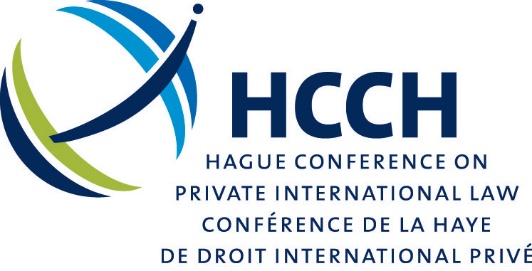 COÛTSCOÛTSCOÛTSCOÛTSCOÛTSCatégorieCatégorieFacturés parNom de l’autorité, de l’organisme ou de la personneMontant[devise]Frais administratifs liés au dépôt de la demandeFrais administratifs liés au dépôt de la demande□ ACN	□ ACR□ AP	□ N/AFrais administratifs liés au traitement de la demandeFrais administratifs liés au traitement de la demande□ ACN	□ ACR□ AP	□ N/AFrais de justiceFrais de justice□ CT	□ N/AFrais d’obtention de visa(s) permettant aux FPA d’entrer sur le territoire de l’État d’origineFrais d’obtention de visa(s) permettant aux FPA d’entrer sur le territoire de l’État d’origine□ AP	□ N/ARémunération des professionnels spécialisésServices juridiques (par ex., avis juridiques et représentation dans l’État d’origine)□ OA EO	□ OA EA□ APR	□ N/ARémunération des professionnels spécialisésFrais de notaire□ APR	□ N/ARémunération des professionnels spécialisésServices médicaux (par ex., examen médical de l’enfant)□ APR	□ N/ARémunération des professionnels spécialisésPsychologues / consultation□ OA EO	□ OA EA□ APR	□ N/ARémunération des professionnels spécialisésInterprète dans l’État d’origine□ OA EO	□ OA EA□ APR	□ N/ARémunération des professionnels spécialisésAutre : [veuillez préciser]DocumentsActe(s) de naissance de l’enfant□ AP	□ CT□ N/ADocumentsPasseport de l’État d’origine□ AP□ N/ADocumentsLégalisation des documents dans l’État d’origine□ AP	□ CT□ N/ADocumentsTraduction des documents dans l’État d’origine□ OA EO	□ OA EA □ APR	□ N/ADocumentsAutre : [veuillez préciser]Autres frais facturés par un OA de l’État d’origine (non compris dans les autres catégories)[veuillez préciser]Autres frais facturés par un OA de l’État d’origine (non compris dans les autres catégories)[veuillez préciser]□ OA EO	□ N/AFrais d’émigration / de sortie du territoire pour l’enfant (par ex., droit de sortie exigé par un État)Frais d’émigration / de sortie du territoire pour l’enfant (par ex., droit de sortie exigé par un État)□ AP	□ N/AAutre : [veuillez préciser]Autre : [veuillez préciser]CONTRIBUTIONSCONTRIBUTIONSCONTRIBUTIONSCONTRIBUTIONSCatégorieDemandées parNom de l’autorité, de l’organisme ou de la personneMontant[devise]Contributions demandées par l’État d’origine[veuillez préciser à quelle fin la contribution est demandée]□ ACN	□ ACR□ AP	□ N/AContributions demandées par un organisme agréé de l’État d’origine[veuillez préciser à quelle fin la contribution est demandée (par ex., pour la prise en charge de l’enfant)]□ OA EO □ N/ABESOINS LIÉS AUX DÉPLACEMENTSBESOINS LIÉS AUX DÉPLACEMENTS[veuillez préciser si les futurs parents adoptifs doivent se rendre en personne dans l’État d’origine et, le cas échéant, le nombre de déplacements obligatoires ainsi que le nombre de jours qu’ils doivent au minimum passer dans l’État d’origine].COÛTSCOÛTSCOÛTSCOÛTSCOÛTSCatégorieCatégorieFacturés parNom de l’autorité, de l’organisme ou de la personneMontant[devise]Facturés par une autoritéFacturés par une autoritéFacturés par une autoritéFacturés par une autoritéFacturés par une autoritéFrais administratifs liés au dépôt de la demandeFrais administratifs liés au dépôt de la demande□ ACN	□ ACR□ AP	□ N/AFrais administratifs liés au traitement de la demandeFrais administratifs liés au traitement de la demande□ ACN	□ ACR□ AP	□ N/AFrais de justiceFrais de justice□ CT	□ N/ADocumentsCertificats délivrés dans l’État d’accueil (par ex., actes de naissance, de mariage, extrait de casier judiciaire)□ AP	□ CT□ N/ADocumentsPasseports (pour les FPA et l’enfant)□ AP	□ N/ADocumentsProcédure d’immigration pour l’enfant dans l’État d’accueil (par ex., visa ou autre exigence d’entrée)□ AP	□ N/ADocumentsAutre : [veuillez préciser]Facturés par un OA dans l’EAFacturés par un OA dans l’EAFacturés par un OA dans l’EAFacturés par un OA dans l’EACatégorieFacturés parNom de l’OAMontant[devise]Constitution du dossier d’adoption□ OA EA 	□ N/AConstitution du dossier d’adoption□ OA EA 	□ N/AConstitution du dossier d’adoption□ OA EA 	□ N/AConstitution du dossier d’adoption□ OA EA 	□ N/AConstitution du dossier d’adoption□ OA EA 	□ N/AFrais de gestion et de traitement du dossier□ OA EA 	□ N/AFrais de gestion et de traitement du dossier□ OA EA 	□ N/AFrais de gestion et de traitement du dossier□ OA EA 	□ N/AFrais de gestion et de traitement du dossier□ OA EA 	□ N/AFrais de gestion et de traitement du dossier□ OA EA 	□ N/AAdhésion à l’OA□ OA EA 	□ N/AAdhésion à l’OA□ OA EA 	□ N/AAdhésion à l’OA□ OA EA 	□ N/AAdhésion à l’OA□ OA EA 	□ N/AAdhésion à l’OA□ OA EA 	□ N/AAutres coûts / frais généraux et administratifs [veuillez préciser à quelle fin]□ OA EA 	□ N/AAutres coûts / frais généraux et administratifs [veuillez préciser à quelle fin]□ OA EA 	□ N/AAutres coûts / frais généraux et administratifs [veuillez préciser à quelle fin]□ OA EA 	□ N/AAutres coûts / frais généraux et administratifs [veuillez préciser à quelle fin]□ OA EA 	□ N/AAutres coûts / frais généraux et administratifs [veuillez préciser à quelle fin]□ OA EA 	□ N/AFacturés par une autorité, un OA ou une autre personneFacturés par une autorité, un OA ou une autre personneFacturés par une autorité, un OA ou une autre personneFacturés par une autorité, un OA ou une autre personneCatégorieFacturés parNom de l’autorité, de l’organisme ou de la personneMontant[devise]Étude de foyer (évaluation psychosociale de l’aptitude à adopter des FPA)□ ACN	□ ACR□ OA EA	□ PA EA□ AP	□ N/AProgrammes généraux de préparation, d’information et de formation des FPA□ ACN	□ ACR□ OA EA	□ PA EA□ AP	□ APR□ N/AServices médicaux et certificats associés (par ex., examen médical des FPA)□ OA EA	□ PA EA□ AP	□ APR□ N/AAvis juridiques et représentation□ OA EA	□ PA EA□ APR	□ N/ARecours additionnel à des psychologues (par ex., pour les enfants ayant des besoins spéciaux et autres services prêtés à l’enfant)□ OA EA	□ PA EA□ AP	□ APR□ N/AServices de conseil postérieurs à l’adoption□ ACN	□ ACR□ OA EA	□ PA EA□ AP	□ APR□ N/AAutres coûtsAutres coûtsAutres coûtsAutres coûtsCatégorieFacturés parNom de l’autorité, de l’organisme ou de la personneMontant[devise][veuillez préciser]CatégorieFacturés parÉtat d’origineMontant[devise]Légalisation des documents dans l’État d’accueil□ AP	□ APR□ N/A[NOM de l’EO 1]Légalisation des documents dans l’État d’accueil□ AP	□ APR□ N/A[NOM de l’EO 2]Légalisation des documents dans l’État d’accueil□ AP	□ APR□ N/A[NOM de l’EO 3]Traduction des documents dans l’État d’accueil□ APR	□ N/A[NOM de l’EO 1]Traduction des documents dans l’État d’accueil□ APR	□ N/A[NOM de l’EO 2]Traduction des documents dans l’État d’accueil□ APR	□ N/A[NOM de l’EO 3]Autres (par ex., dans le cas d’adoptions réalisées sans l’intervention d’un OA dans l’EA)□ ACN	□ ACR□ AP 	□ APR  □ N/A 	[NOM de l’EO 1]Autres (par ex., dans le cas d’adoptions réalisées sans l’intervention d’un OA dans l’EA)□ ACN	□ ACR□ AP 	□ APR  □ N/A[NOM de l’EO 2]Autres (par ex., dans le cas d’adoptions réalisées sans l’intervention d’un OA dans l’EA)□ ACN	□ ACR□ AP 	□ APR  □ N/A[NOM de l’EO 3][NOM DE L’ÉTAT 
D’ORIGINE 1]Facturés par l’OAMontant[devise]Coût des programmes (par ex., rémunération du représentant dans l’Etat d’origine, frais administratifs / de location le cas échéant)[NOM de l’OA 1]Coût des programmes (par ex., rémunération du représentant dans l’Etat d’origine, frais administratifs / de location le cas échéant)[NOM de l’OA 2]Coût des programmes (par ex., rémunération du représentant dans l’Etat d’origine, frais administratifs / de location le cas échéant)[NOM de l’OA 3]Coût des communications (par ex., téléphone, internet, vidéoconférence en lien avec un État particulier)[NOM de l’OA 1]Coût des communications (par ex., téléphone, internet, vidéoconférence en lien avec un État particulier)[NOM de l’OA 2]Coût des communications (par ex., téléphone, internet, vidéoconférence en lien avec un État particulier)[NOM de l’OA 3]Programmes spécifiques de préparation, d’information et de formation des FPA [NOM de l’OA 1]Programmes spécifiques de préparation, d’information et de formation des FPA [NOM de l’OA 2]Programmes spécifiques de préparation, d’information et de formation des FPA [NOM de l’OA 3]Préparation des rapports de suivi de l’adoption[NOM de l’OA 1]Préparation des rapports de suivi de l’adoption[NOM de l’OA 2]Préparation des rapports de suivi de l’adoption[NOM de l’OA 3]Autre[NOM de l’OA 1]Autre[NOM de l’OA 2]Autre[NOM de l’OA 3][NOM DE L’ÉTAT 
D’ORIGINE 2]Facturés par l’OAMontant[devise]Coûts des programmes (par ex., rémunération du représentant dans l’Etat d’origine, frais administratifs / de location le cas échéant)[NOM de l’OA 1]Coûts des programmes (par ex., rémunération du représentant dans l’Etat d’origine, frais administratifs / de location le cas échéant)[NOM de l’OA 2]Coûts des programmes (par ex., rémunération du représentant dans l’Etat d’origine, frais administratifs / de location le cas échéant)[NOM de l’OA 3]Coûts des communications (par ex., téléphone, internet, videoconférence en lien avec un État particulier)[NOM de l’OA 1]Coûts des communications (par ex., téléphone, internet, videoconférence en lien avec un État particulier)[NOM de l’OA 2]Coûts des communications (par ex., téléphone, internet, videoconférence en lien avec un État particulier)[NOM de l’OA 3]Programmes spécifiques de préparation, d’information et de formation des FPA [NOM de l’OA 1]Programmes spécifiques de préparation, d’information et de formation des FPA [NOM de l’OA 2]Programmes spécifiques de préparation, d’information et de formation des FPA [NOM de l’OA 3]Préparation des rapports de suivi de l’adoption[NOM de l’OA 1]Préparation des rapports de suivi de l’adoption[NOM de l’OA 2]Préparation des rapports de suivi de l’adoption[NOM de l’OA 3]Autre[NOM de l’OA 1]Autre[NOM de l’OA 2]Autre[NOM de l’OA 3][NOM DE L’ÉTAT 
D’ORIGINE 1]Demandées par l’OAMontant[devise]Contributions demandées par l’organisme agréé dans l’État d’accueil[veuillez préciser à quelle fin la contribution est demandée][NOM de l’OA 1]Contributions demandées par l’organisme agréé dans l’État d’accueil[veuillez préciser à quelle fin la contribution est demandée][NOM de l’OA 2]Contributions demandées par l’organisme agréé dans l’État d’accueil[veuillez préciser à quelle fin la contribution est demandée][NOM de l’OA 3]Contributions demandées par l’organisme agréé dans l’État d’accueil[veuillez préciser à quelle fin la contribution est demandée][NOM de l’OA 4]Contributions demandées par l’organisme agréé dans l’État d’accueil[veuillez préciser à quelle fin la contribution est demandée][NOM de l’OA 5][NOM DE L’ÉTAT 
D’ORIGINE 2]Demandées par l’OAMontant[devise]Contributions demandées par l’organisme agréé dans l’État d’accueil[veuillez préciser à quelle fin la contribution est demandée][NOM de l’OA 1]Contributions demandées par l’organisme agréé dans l’État d’accueil[veuillez préciser à quelle fin la contribution est demandée][NOM de l’OA 2]Contributions demandées par l’organisme agréé dans l’État d’accueil[veuillez préciser à quelle fin la contribution est demandée][NOM de l’OA 3]Contributions demandées par l’organisme agréé dans l’État d’accueil[veuillez préciser à quelle fin la contribution est demandée][NOM de l’OA 4]Contributions demandées par l’organisme agréé dans l’État d’accueil[veuillez préciser à quelle fin la contribution est demandée][NOM de l’OA 5]AIDE FINANCIÈRE DISPONIBLE POUR LES FPA (par ex., avantages fiscaux ou autres indemnités)AIDE FINANCIÈRE DISPONIBLE POUR LES FPA (par ex., avantages fiscaux ou autres indemnités)AIDE FINANCIÈRE DISPONIBLE POUR LES FPA (par ex., avantages fiscaux ou autres indemnités)AIDE FINANCIÈRE DISPONIBLE POUR LES FPA (par ex., avantages fiscaux ou autres indemnités)CatégorieApplicable à tous les FPA ?Nom de l’autorité, de l’organisme ou de la personne accordant l’aideMontant[devise]AIDE FINANCIÈRE DISPONIBLE POUR LES OA (par ex., subventions, avantages fiscaux ou autres aides)AIDE FINANCIÈRE DISPONIBLE POUR LES OA (par ex., subventions, avantages fiscaux ou autres aides)AIDE FINANCIÈRE DISPONIBLE POUR LES OA (par ex., subventions, avantages fiscaux ou autres aides)AIDE FINANCIÈRE DISPONIBLE POUR LES OA (par ex., subventions, avantages fiscaux ou autres aides)CatégorieApplicable à tous les OA ?Nom de l’autorité, de l’organisme ou de la personne accordant l’aideMontant[devise]